	     Congratulations!  	          	      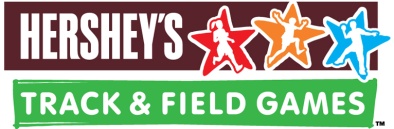 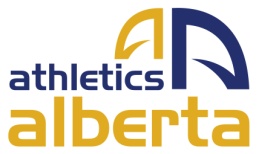 Dear Participant:As a result of your Top 4 performance, I would like to invite you to compete at the Hershey Provincial Finals to be held on Saturday, June 22, 2013 at Foote Field located at 11601-68 Ave NW Edmonton, Alberta. If you choose to attend, please go online http://athleticsfestival.com/hersheys-track-field-games and register by filling out the Hershey’s Provincial Championship Participant Entry Form and submitting it NO LATER than 11:00 pm on Tuesday, June 18th, 2013. NO DAY OF MEET REGISTRATIONS WILL BE ACCEPTED! The cost of Registration is $11.69 which is to be paid online via credit card.  All participants will be presented with a T-Shirt, a certificate of participation, a Hershey Treat, and a complimentary admission to the Edmonton International Track Classic at registration.Check-In will begin at 8:00 am on Saturday, June 22, 2013 and will continue throughout the day. Please arrive at least one hour before your scheduled event. The meet is scheduled to begin at 9:00 am. A schedule of events for Hershey Provincials will be available on the Edmonton Athletic Festival website at http://athleticsfestival.com/hershey-schedule. Please note that if the 22nd of June is cancelled due to weather the alternative date for competitions is Sunday, June 23, 2013.The results from the Alberta Provincial Hershey Meet and the NWT Meet are submitted to the Hershey’s Region 3 Coordinator who determines at least five athletes to represent Alberta/NWT.  Please note that not every winner at the Provincial & Territory Final will automatically advance to the North American Final due to the geographical distribution rule which states that a minimum of five participants from each state/provincial group will compete in the North American Final.  Any person who is selected for the team will be notified in July of the decision.  Please also keep in mind that any athlete selected to advance to the North American Finals will receive an all expense paid trip to Hershey, Pennsylvania for the August long weekend, to compete at the meet.  All athletes advancing will be required to have a valid passport.Please visit the Athletics Alberta website http://www.athleticsalberta.com/programs/hersheys-track-field-games-2013 for the technical package, schedule, site layout, a step-by-step guide to registration and more information. Water will be available on site; however we ask that each participant bring their own water bottle. Congratulations on your outstanding performance, and I hope to see you at the Provincial Finals.  If you have any questions, please feel free to contact me at (780) 427-8878 or by email: clairewilliams@athleticsalberta.com Yours in sport,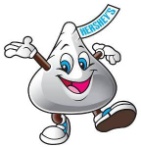     Claire Williams     Hershey Youth Track & Field Provincial Coordinator